Правила поведения детей на объектах воздушного транспорта: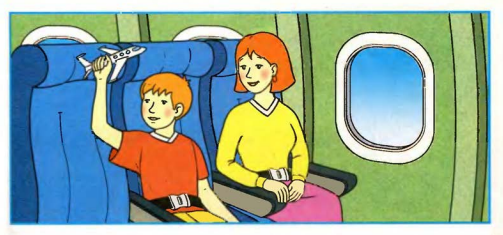 1. Дети должны помнить, что аэропорт и самолёт - объекты повышенной опасности. Для безопасности необходимо:- не допускать самовольный выход на взлетную полосу, проход в служебные помещения аэропорта и любое передвижение по территории аэропорта без сопровождения взрослых;- ограничить передвижение без сопровождения взрослых по самолёту.      2. Во всех аварийных ситуациях родители и дети должны четко выполнять указания членов экипажа и бортпроводников:- если ситуация стала тревожной, следует как можно ниже наклонить вперед голову (не расстегивая ремень), обхватить руками колени, ногами, крепко упереться в пол - самая безопасная поза;- после остановки самолета, необходимо немедленно и без паники покинуть самолет, используя аварийные люки и надувные трапы.- не следует прыгать на землю с высоты, так как это может повлечь переломы рук и ног. 3. Если случился пожар в самолете, необходимо:- защитить себя от дыма, накинув верхнюю одежду или шапку;- лечь на пол;- если самолёт стоит на земле, то к выходу пробираться ползком или пригнувшись по проходу и через кресла;- после выхода из горящего самолета как можно быстрее отойти от него и, закрыв голову руками, лечь на землю, чтобы не пострадать при взрыве.